.RUMBA BOXROCK STEPS, LEFT (SLOW) COASTER STEPFORWARD RIGHT, HOLD, FORWARD LEFT, HOLD, STEP ½ TURN LEFT, STEP ¼ TURN LEFTJAZZ BOX, CROSS, RIGHT GRAPEVINEREPEATCotton Pickin'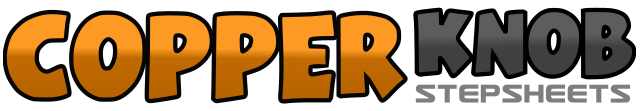 .......Count:32Wall:4Level:Beginner rumba.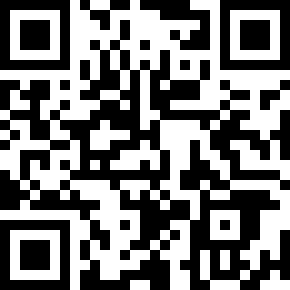 Choreographer:Gaye Teather (UK)Gaye Teather (UK)Gaye Teather (UK)Gaye Teather (UK)Gaye Teather (UK).Music:Cotton Fields - Dave SheriffCotton Fields - Dave SheriffCotton Fields - Dave SheriffCotton Fields - Dave SheriffCotton Fields - Dave Sheriff........1-2Step left foot to left side, step right beside left3-4Step left foot forward, hold5-6Step right foot to right side, step left beside right7-8Step right foot back, hold9-10Step small step to left rocking weight onto left foot, rock weight onto right foot11-12Rock weight onto left foot, rock weight onto right foot13-14Step left foot back, step right beside left15-16Step left foot forward, hold17-18Step right foot forward, hold19-20Step left foot forward, hold21-22Step right foot forward, pivot ½ turn left (6:00)23-24Step right foot forward, pivot ¼ turn left (3:00)25-26Cross step right over left, step back on left27-28Step right foot to right, cross left over right29-30Step right to right, cross left behind right31-32Step right to right, touch left beside right